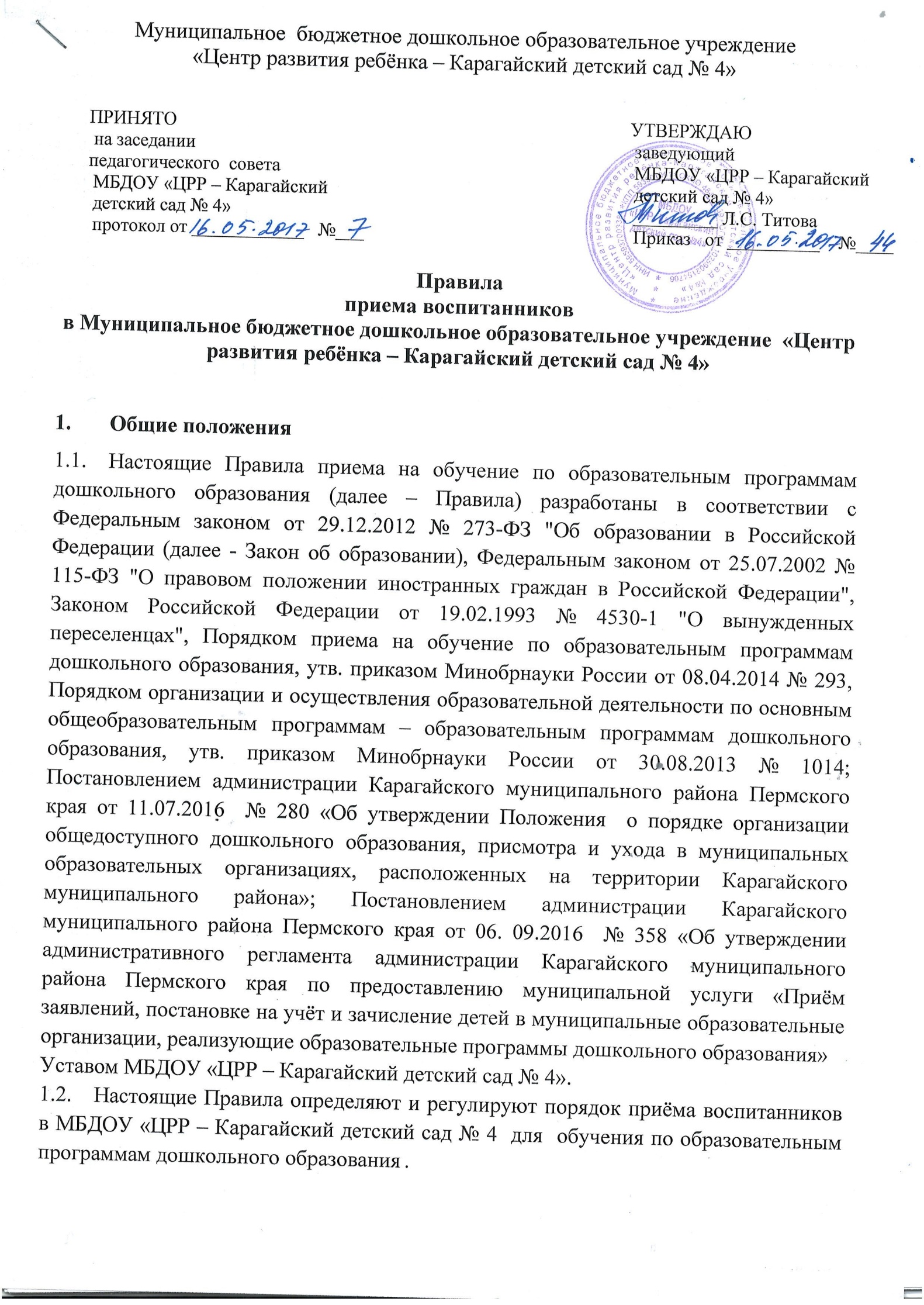 Муниципальное  бюджетное дошкольное образовательное учреждение«Центр развития ребёнка – Карагайский детский сад № 4»Правила приема воспитанников  в Муниципальное бюджетное дошкольное образовательное учреждение  «Центр развития ребёнка – Карагайский детский сад № 4» Общие положенияНастоящие Правила приема на обучение по образовательным программам дошкольного образования (далее – Правила) разработаны в соответствии с Федеральным законом от 29.12.2012 № 273-ФЗ "Об образовании в Российской Федерации (далее - Закон об образовании), Федеральным законом от 25.07.2002 № 115-ФЗ "О правовом положении иностранных граждан в Российской Федерации", Законом Российской Федерации от 19.02.1993 № 4530-1 "О вынужденных переселенцах", Порядком приема на обучение по образовательным программам дошкольного образования, утв. приказом Минобрнауки России от 08.04.2014 № 293, Порядком организации и осуществления образовательной деятельности по основным общеобразовательным программам – образовательным программам дошкольного образования, утв. приказом Минобрнауки России от 30.08.2013 № 1014; Постановлением администрации Карагайского муниципального района Пермского края от 11.07.2016  № 280 «Об утверждении Положения  о порядке организации общедоступного дошкольного образования, присмотра и ухода в муниципальных образовательных организациях, расположенных на территории Карагайского муниципального района»; Постановлением администрации Карагайского муниципального района Пермского края от 06. 09.2016  № 358 «Об утверждении административного регламента администрации Карагайского муниципального района Пермского края по предоставлению муниципальной услуги «Приём заявлений, постановке на учёт и зачисление детей в муниципальные образовательные организации, реализующие образовательные программы дошкольного образования»Уставом МБДОУ «ЦРР – Карагайский детский сад № 4».Настоящие Правила определяют и регулируют порядок приёма воспитанников в МБДОУ «ЦРР – Карагайский детский сад № 4  для  обучения по образовательным программам дошкольного образования .Прием иностранных граждан и лиц без гражданства, в т. ч. из числа соотечественников за рубежом, беженцев и вынужденных переселенцев, за счет средств бюджетных ассигнований федерального бюджета, бюджетов субъектов РФ и местных бюджетов осуществляется в соответствии с международными договорами РФ, Федеральным законом от 29.12.2012 № 273-ФЗ "Об образовании в Российской Федерации", Порядком приема на обучение по образовательным программам дошкольного образования, утв. приказом Минобрнауки России от 08.04.2014 № 293, и настоящими Правилами. Комплектование ДОУ осуществляет Управление образования администрации Карагайского муниципального района (далее Управление образования) на основании Положения  о порядке организации общедоступного дошкольного образования, присмотра и ухода в муниципальных образовательных организациях, расположенных на территории Карагайского муниципального района.Комплектование групп производится в соответствии с Уставом  ДОУ.  Порядок приема воспитанниковПри приеме в  ДОУ запрещается отбор воспитанников в зависимости от пола, национальности, языка, социального происхождения, отношения к религии, убеждения их родителей (законных представителей).На информационном стенде ДОУ размещает информацию о документах, которые необходимо представить заведующему ДОУ для приема воспитанников в ДОУ и о сроках приема заведующим ДОУ указанных документов.2.3. Основанием для зачисления воспитанника в ДОУ является направление, подписанное  специалистом Управления образования, курирующего вопросы дошкольного образования.2.4. Родители (законные представители),  получившие направление, в течение 3 календарных дней  обращаются в ДОУ, для регистрации направления в ДОУ. 2.5. До  начала  посещения  ребенком  образовательной  организации в течение 14 календарных дней с  даты  регистрации направления в ДОУ  родителями (законными представителями) предъявляются    оригиналы паспорта и других документов перечисленные в пункте 3.6.  настоящего положения.2.6. Направление  на зачисление  воспитанника  в ДОУ имеет номер, содержит сведения о воспитаннике, родителях (законных представителях) воспитанника, адрес проживания воспитанника.  2.7. Прием воспитанников, впервые поступающих в ДОУ  в общеразвивающие группы, осуществляется на основании:-  направления  Управления образования; - свидетельства о рождении ребёнка или документ, удостоверяющий личность иностранного гражданина и лиц без гражданства в Российской Федерации;- родители (законные представители) детей, проживающих на закреплённой территории, дополнительно предъявляют свидетельство о регистрации ребёнка по месту жительства или по месту пребывания на закреплённой территории или документ,  содержащий сведения о регистрации ребёнка по месту жительства или по месту его пребывания.- родители (законные представители) детей, являющихся иностранными гражданами или лицами без гражданства, дополнительно предъявляют документ, подтверждающий родства заявителя (или законность представления прав ребёнка), и документ, подтверждающий право заявителя на пребывание в российской Федерации.  2.8. Воспитанники  с ограниченными возможностями здоровья принимаются на обучение по адаптированной образовательной программе дошкольного образования только с согласия родителей (законных представителей) и на основании  заключения     психолого-медико-педагогической комиссии Карагайского муниципального района (далее ПМПК).3. Порядок оформления документов3.1. Прием в ДОУ осуществляется по личному заявлению родителя (законного представителя)  воспитанника  при предъявлении оригинала документа, удостоверяющего личность родителя (законного представителя), либо оригинала документа, удостоверяющего личность иностранного гражданина и лица без гражданства в Российской Федерации (далее – РФ). В заявлении родителями (законными представителями)  воспитанника указываются следующие сведения: фамилия, имя, отчество (последнее - при наличии) у воспитанника; дата и место рождения воспитанника; фамилия, имя, отчество (последнее - при наличии) у родителей (законных представителей) воспитанника; адрес места жительства воспитанника, его родителей (законных представителей); контактные телефоны родителей (законных представителей) воспитанника, адрес электронной почты. 3.3. Подписью родителей (законных представителей) воспитанника фиксируется также согласие на обработку их персональных данных и персональных данных воспитанника в порядке, установленном законодательством РФ (Приложение 4). 3.4. Форма заявления размещается на информационном стенде и  сайте  ДОУ (Приложение 1).3.5. Заявление о приеме и прилагаемые к нему документы, представленные родителями (законными представителями), регистрируются заведующим  ДОУ в журнале  регистрации    заявлений о приёме в ДОУ (Приложение 2).3.6. При подаче заявления  родители (законные представители) предъявляют следующие документы:-    направление  Управления  образования; -    копию свидетельства о рождении воспитанника;- документы, удостоверяющие личность одного из родителей (законных представителей);-    медицинское заключение; -  родители (законные представители), пользующиеся в установленном порядке льготами по посещению ДОУ  и оплате за содержание воспитанника, дополнительно представляют документы, подтверждающие право на льготы. -  документы на социальную поддержку по оплате и содержанию воспитанника в  ДОУ  (при наличии заявления).  Требование предоставления иных документов для приема воспитанников в ДОУ в части, не урегулированной законодательством об образовании, не допускается.                                                                                         3.7. При приеме воспитанников,  администрация  ДОУ  обязана ознакомить родителей (законных представителей) со следующими документами:- Уставом ДОУ;-  лицензией на право ведения образовательной деятельности;- основной общеобразовательной программой, реализуемой ДОУ;- другими документами, регулирующими организацию и осуществление образовательной деятельности  ДОУ и затрагивающие права и    обязанности воспитанников и родителей (законных представителей), иными документами предусмотренными Законом об образовании.3.8.  Факт ознакомления родителей (законных представителей) воспитанника, в том числе через информационные системы общего пользования, с лицензией на  осуществление образовательной деятельности, Уставом ДОУ фиксируется в заявлении о приеме в ДОУ и заверяется личной подписью родителей (законных представителей) воспитанника.3.9. Родителям (законным представителям) воспитанников, представившим документы, выдается расписка о приеме документов, содержащая информацию о перечне представленных документов. Расписка заверяется подписью должностного лица, ответственного за прием документов и печатью ДОУ (Приложение 3). 3.10. При приеме воспитанника в  ДОУ заведующий знакомит родителей  (законных представителей) с нормативными актами, устанавливающими льготы по родительской плате на федеральном, региональном и муниципальном уровнях.3.11. Для получения льготы  и  компенсации по  оплате за присмотр и уход родители (законные представители) воспитанника  должны написать заявление (Приложение 5).3.12. Информация о компенсациях и льготах размещается на  информационном стенде и официальном сайте ДОУ.3.13. Основанием возникновения образовательных отношений является приказ о зачислении, изданию приказа предшествует заключение договора об образовании между ДОУ и родителями (законными представителями).3.14. Договор   об  образовании  по образовательным программам дошкольного образования  с родителями (законными представителями) воспитанника (далее – договор) заключается  в двух  экземплярах с выдачей одного экземпляра договора родителю (законному представителю). Договор определяет права, обязанности и ответственность ДОУ и родителей (законных представителей) воспитанника, длительность пребывания, режим посещения, а также порядок и размер платы за содержание воспитанника в ДОУ.3.15. Договор регистрируется в «Журнале регистрации договоров об образовании  по образовательным программам дошкольного образования  с родителями (законными представителями) воспитанника». 3.16.  Воспитанник считается принятым в  ДОУ  с момента подписания договора между  ДОУ и родителями (законными представителями) воспитанника.3.17. Заведующий   ДОУ  издает приказ о зачислении воспитанника в течение трех рабочих дней после заключения договора. Приказ о зачислении воспитанника в трехдневный срок после издания размещается на информационном стенде  и на официальном сайте в сети Интернет.3.18. На каждого воспитанника, зачисленного в ДОУ, заводится личное дело, в котором хранятся все сданные документы. Личное дело воспитанника   хранится в ДОУ в течение всего периода обучения воспитанника.3.19. Сведения о воспитаннике, зачисленном в ДОУ, фиксируются в «Книге учета движения детей» (далее – Книга учета).  Книга учета предназначена для регистрации сведений о воспитанниках, посещающих ДОУ, и родителях (законных представителях), а также для осуществления контроля движения контингента воспитанников  в ДОУ (Приложение  6).3.20. Книга учета должна быть прошнурована, пронумерована и скреплена печатью ДОУ.3.21. Заведующий ДОУ в случае выбытия детей  своевременно и постоянно представляет в Управление образования информацию о наличии свободных мест на представление услуги дошкольного образования. 3.23. Обязательной документацией по комплектованию ДОУ являются списки воспитанников  по группам, которые утверждает заведующий ДОУ.   Заведующему МБДОУ«ЦРР – Карагайский детский сад № 4»Титовой Л.С.  ________________________________Ф.И.О. заявителяпроживающего(ей) по адресу:_______________________________,место жительства гражданина_______________________________контактный телефон:_______________________________адрес электронной почты: ЗАЯВЛЕНИЕ	Прошу зачислить моего сына (дочь) _______________________________________________						                Ф.И.О., дата рождения ребенка, место рождения_______________________________________________________________________________в ___________________________________________________________________наименование образовательной организациис  ____________________________________.                                 датаК заявлению прилагаю следующие документы:Направление N ____ Управления образования.Копию свидетельства о рождении  ребёнка.Копию паспорта родителя (законного представителя)Копию свидетельства о регистрации ребенка по месту жительства или по месту пребывания на закрепленной территории или документ, содержащий сведения о регистрации ребенка по месту жительства или по месту пребывания.Медицинское заключение о состоянии здоровья ребенка.С Уставом, лицензией на осуществление образовательной деятельности, с образовательными программами и другими документами, регламентирующими организацию и осуществление образовательной деятельности, права и обязанности воспитанников ознакомлен(а).Даю согласие на обработку персональных данных и персональных данных моего несовершеннолетнего ребенка, в порядке, установленном законодательством РФДата ________________			                    ___________ /____________________/								       подпись		   Ф.И.О.Приложение № 2к  Правилам  приема воспитанников в Муниципальное бюджетное дошкольное образовательное учреждение  «Центр развития ребёнка – Карагайский детский сад № 4» форма Журнал регистрации  заявлений о зачислении воспитанников  в ДОУПриложение № 3к  Правилам  приема воспитанников в Муниципальное бюджетное дошкольное образовательное учреждение  «Центр развития ребёнка – Карагайский детский сад № 4» форма РАСПИСКАв получении документов при приеме заявления о зачислении в 
Муниципальное бюджетное дошкольное образовательное учреждение «Центр развития ребёнка – Карагайский детский сад № 4»От________________________________________________________________ФИО родителя (законного представителя)в отношении ребенка________________________________________________(ФИО ребенка, дата рождения)регистрационный  № заявления _____________  и дата________________приняты следующие документы для зачисления Всего принято _____________  документов  на ________________________ листахДокументы принял  ___________   __________________________   _____________                                        подпись                расшифровка подписи                дата                                        Документы передал ___________   __________________________   _____________                                      подпись                               расшифровка                  дата                                Приложение № 4к  Правилам  приема воспитанников в Муниципальное бюджетное дошкольное образовательное учреждение  «Центр развития ребёнка – Карагайский детский сад № 4» форма Согласиена обработку персональных данных«___» __________  20____ г                                                                                                        с. КарагайВ соответствии с Федеральным законом от 27.07.2006 N152-ФЗ «О персональных данных» я, ___________________________________________________________________________,Ф.И.О. родителя (законного представителя)паспорт _________________ выдан _____________________________________________________                серия, номер	кем выдан	«__» ______________ ____г.,     дата выдачиявляясь родителем (законным представителем) ___________________________________________________________________________________ Ф.И.О. ребенка, дата рождения(далее – воспитанник), даю согласие на обработку своих и его (ее) персональных данных в МБДОУ «ЦРР – Карагайский детский сад № 4» по адресу: 617210, с. Карагай, ул. Комсомольская,7 (далее – МБДОУ) с использованием средств автоматизации или без использования таких средств с целью осуществления индивидуального учета результатов освоения воспитанником  образовательных программ, а также хранения в архивах данных об этих результатах.Я предоставляю МБДОУ право осуществлять следующие действия (операции) с персональными данными воспитанника: сбор, систематизацию, накопление, хранение, уточнение (обновление, изменение), использование, обезличивание, блокирование, уничтожение.МБДОУ вправе размещать обрабатываемые персональные данные воспитанника в информационно-телекоммуникационных сетях с целью предоставления доступа к ним ограниченному кругу лиц: родителям (законным представителям) воспитанника, административным и педагогическим работникам МБДОУ, Управлению образования.МБДОУ  вправе включать обрабатываемые персональные данные воспитанника в списки (реестры) и отчетные формы, предусмотренные нормативными документами государственных (федеральных, краевых) и муниципальных органов управления образованием, регламентирующих предоставление отчетных данных.Перечень персональных данных, на обработку которых я даю согласие, включает: 1.Сведения личного дела воспитанника:- фамилия, имя, отчество;- дата рождения;- пол;- домашний адрес;- фамилии, имена, отчества родителей (законных представителей), контактные телефоны.2. Сведения об учебном процессе и занятости воспитанника: - перечень изучаемых программ основного и дополнительного образования;-  результаты текущего контроля начальной, промежуточной и итоговой диагностики;- награды и поощрения;- расписание занятий;- содержание занятий;- фамилии, имена, отчества педагогов, ведущих обучение.3. Сведения для предоставления льгот и компенсаций:- паспортные данные родителей (законных представителей);- данные свидетельства о рождении детей;- банковские реквизиты.Настоящее согласие дано мной 	________ и действует бессрочно.	               ДатаЯ оставляю за собой право отозвать свое согласие посредством составления соответствующего письменного документа, который может быть направлен мной в адрес МБДОУ по почте заказным письмом с уведомлением о вручении либо вручен лично под расписку представителю МБДОУ.Подпись 	 (	                             Приложение № 5к  Правилам  приема воспитанников в Муниципальное бюджетное дошкольное образовательное учреждение  «Центр развития ребёнка – Карагайский детский сад № 4» форма заявление.Прошу Вас компенсировать мне часть внесенной родительской платы за присмотр и уход за моим ребёнком ________________________________________________________________________                                                           фамилия, имя, отчество  ребёнка,  группапосещающего МБДОУ «ЦРР – Карагайский детский сад № 4», который является,  ____________________________________ и перечислять денежные средства на карту  первым, вторым, третьим  и т.д. ребёнком в семье__________________________________ или сберегательную  книжку ___________________номер счета карты и срок её действия                                                        номер лицевого счётаК заявлению прилагаю:Реквизиты счёта карты клиента  (или копию сберегательной книжки)Копию свидетельства о рождении ________________________________________________________                                                             (серия, № свидетельства, ФИО ребёнка)Копию свидетельства о рождении ________________________________________________________                                                             (серия, № свидетельства, ФИО ребёнка)Копию свидетельства о рождении ________________________________________________________                                                             (серия, № свидетельства, ФИО ребёнка)Копию свидетельства о рождении ________________________________________________________                                                             (серия, № свидетельства, ФИО ребёнка)Копию свидетельства о браке  (если у родителя и ребёнка разные фамилии)  ____________________                                                                                                                                серия, № свидетельстваКопию документа об усыновлении ________________________________                                                                    (серия, № свидетельства)    Обо всех изменениях, влекущих за собой изменения в назначении и предоставлении компенсации части родительской платы, обязуюсь извещать в течение 5 дней.Даю своё согласие МБДОУ «ЦРР – Карагайский детский сад № 4» (находится по адресу 617210, с. Карагай, ул. Комсомольская,7), МКУ «Управление образования администрации Карагайского муниципального района» (находится по адресу 617210, с. Карагай, ул. Кирова, 2) на сбор, систематизацию, накопление, хранение, уточнение, использование, передачу в установленных соответствующими нормативно – правовыми случаями моих персональных данных и персональных данных моего ребёнка, содержащихся в данном Заявлении и прилагаемых мною документов, в целях предоставления компенсации части внесённой родительской платы за присмотр и уход за моим ребёнком в МБДОУ «ЦРР  – Карагайский детский сад № 4» до прекращения моего права на получение компенсации. «______»   __________________  201____    г.    _______________   ____________________                                                                                                   подпись                    расшифровка подписи                                      форма заявление.       Прошу предоставить льготу по родительской плате взимаемой за содержание моего ребёнка ______________________________________________________________________________________ фамилия, имя, отчество  ребёнка, дата рождения,  группав МБДОУ «ЦРР – Карагайский  детский сад №4»  в размере 50 %,так как семья имеет статус  многодетная.  К заявлению прилагаю копии следующих документов:-справка о составе семьи«______»   __________________  201__  г.     _______________   _________________________                                                                   подпись                    расшифровка подписиформа                                                                заявление.       Прошу предоставить льготу по родительской плате взимаемой за содержание моего ребёнка______________________________________________________________________________                                       фамилия, имя, отчество  ребёнка, дата рождения,  группав МБДОУ «ЦРР – Карагайский  детский сад №4»  в размере 100%, так как ребёнок  имеет статус  ребёнок c ОВЗ.  К заявлению прилагаю копии следующих документов:-заключение ПМПК«______»   __________________  201__  г.     _______________   _________________________                                                                   подпись                    расшифровка подписи                                                               заявление.       Прошу предоставить льготу по родительской плате взимаемой за содержание моего ребёнка______________________________________________________________________                                                       фамилия, имя, отчество  ребёнка, дата рождения,  группав МБДОУ «ЦРР – Карагайский  детский сад №4»  в размере 100%, так как ребёнок  имеет статус  ребёнок - инвалид.  К заявлению прилагаю копии следующих документов:-справка МСЭ«______»   __________________  201__  г.     _______________   _________________________                                                                   подпись                    расшифровка подписиформа                                                                заявление.       Прошу предоставить льготу по родительской плате взимаемой за содержание моего ребёнка (опекуна)  __________________________________________________________                                                       фамилия, имя, отчество  ребёнка, дата рождения,  группав МБДОУ «ЦРР – Карагайский  детский сад №4»  в размере 100%, так как ребёнок  находится под опекой.  К заявлению прилагаю копии следующих документов:-приказ об установлении опеки над несовершеннолетним«______»   __________________  201__  г.     _______________   _________________________                                                                                 подпись                    расшифровка подписиПРИНЯТО на заседании педагогического  совета  МБДОУ «ЦРР – Карагайский  детский сад № 4» протокол от ____________   №___ УТВЕРЖДАЮ заведующий МБДОУ «ЦРР – Карагайский  детский сад № 4» _________ Л.С. Титова Приказ   от __________    №____№Заявления ДатарегистрациизаявленияФИО родителяФИО ребенка, дата рожденияПеречень принятыхдокументовЗаявлениеКопия свидетельства о рождении ребенкаКопия свидетельства о регистрации ребенка по мету жительства или по месту пребывания на закрепленной территорииКопия справки об инвалидности ребенка  Согласие на обработку персональных данныхМедицинская карта форма № 026-у-2000Заключение ПМПК  Заведующему МБДОУ «ЦРР - Карагайский детский сад № 4»  Титовой Л.С.______________________________________________________  Ф.И.О. родителя (законного представителя) получателя компенсации)______________________________________________серия, номер, дата выдачи паспорта__________________________________________________________                                                                           домашний адрес__________________________________________________________контактный телефонЗаведующему  МБДОУ «ЦРР - Карагайский детский сад № 4»Титовой Л.С.________________________________________Ф.И.О. родителя (законного представителя)________________________________________серия, номер, дата выдачи паспорта______________________________________________                                                                           (домашний адрес)______________________________________________контактный телефонЗаведующему  МБДОУ «ЦРР - Карагайский детский сад № 4»Титовой Л.С.________________________________________Ф.И.О. родителя (законного представителя)________________________________________серия, номер, дата выдачи паспорта______________________________________________                                                                           (домашний адрес)______________________________________________контактный телефонформа Заведующему  МБДОУ «ЦРР - Карагайский детский сад № 4»Титовой Л.С.________________________________________Ф.И.О. родителя (законного представителя)________________________________________серия, номер, дата выдачи паспорта______________________________________________                                                                           (домашний адрес)______________________________________________контактный телефонЗаведующему  МБДОУ «ЦРР - Карагайский детский сад № 4»Титовой Л.С.________________________________________Ф.И.О. родителя (законного представителя)________________________________________серия, номер, дата выдачи паспорта______________________________________________                                                                           (домашний адрес)______________________________________________контактный телефон